Morning RoutineAfternoon Routine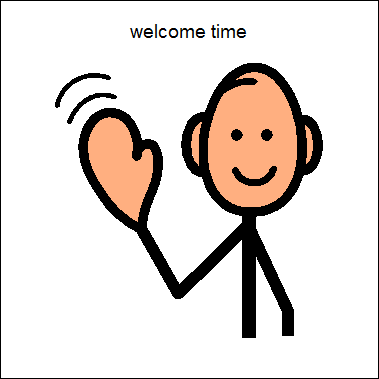 9.00Welcome Time& Key Group Investigation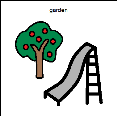 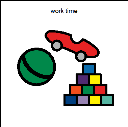 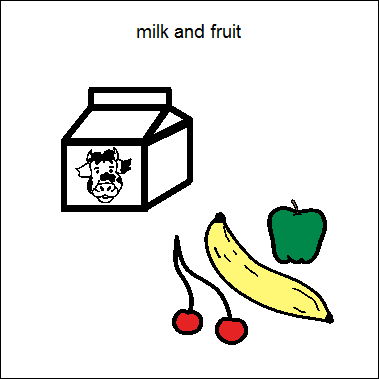 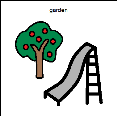 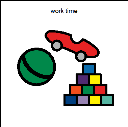 9.15-20Work Time & Snack Bar (9.45-11.00)(Nappies 10.15-11.15)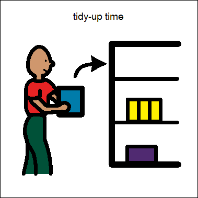 11.15Sort and tidy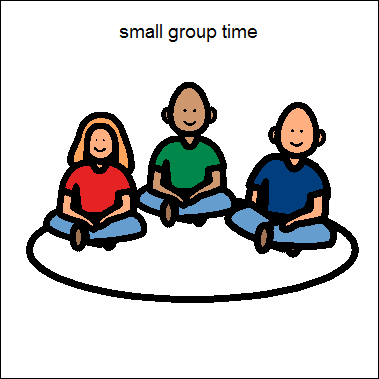 11.35Key Group Time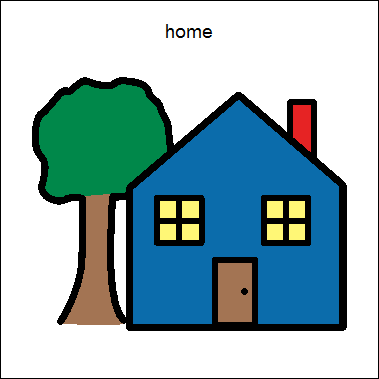 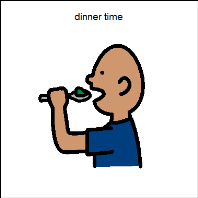 11.50-12.00Goodbye Time / Lunch Time12.30Welcome Time& Key Group Investigation 12.45-50Work Time & Snack Bar (1.15-2.30)(Nappies 1.45-2.45)2.45Sort and tidy3.05Key Group Time3.20-3.30Goodbye Time